EVALUACIÓN FORMATIVA DE CIENCIAS NATURALES UNIDAD N°2                                                 (Actividad N°2 de Priorización Curricular)NOMBRE: ___________________________________________OBJETIVO: Analizar situaciones que alteran el equilibrio natural proponiendo medidas preventivas.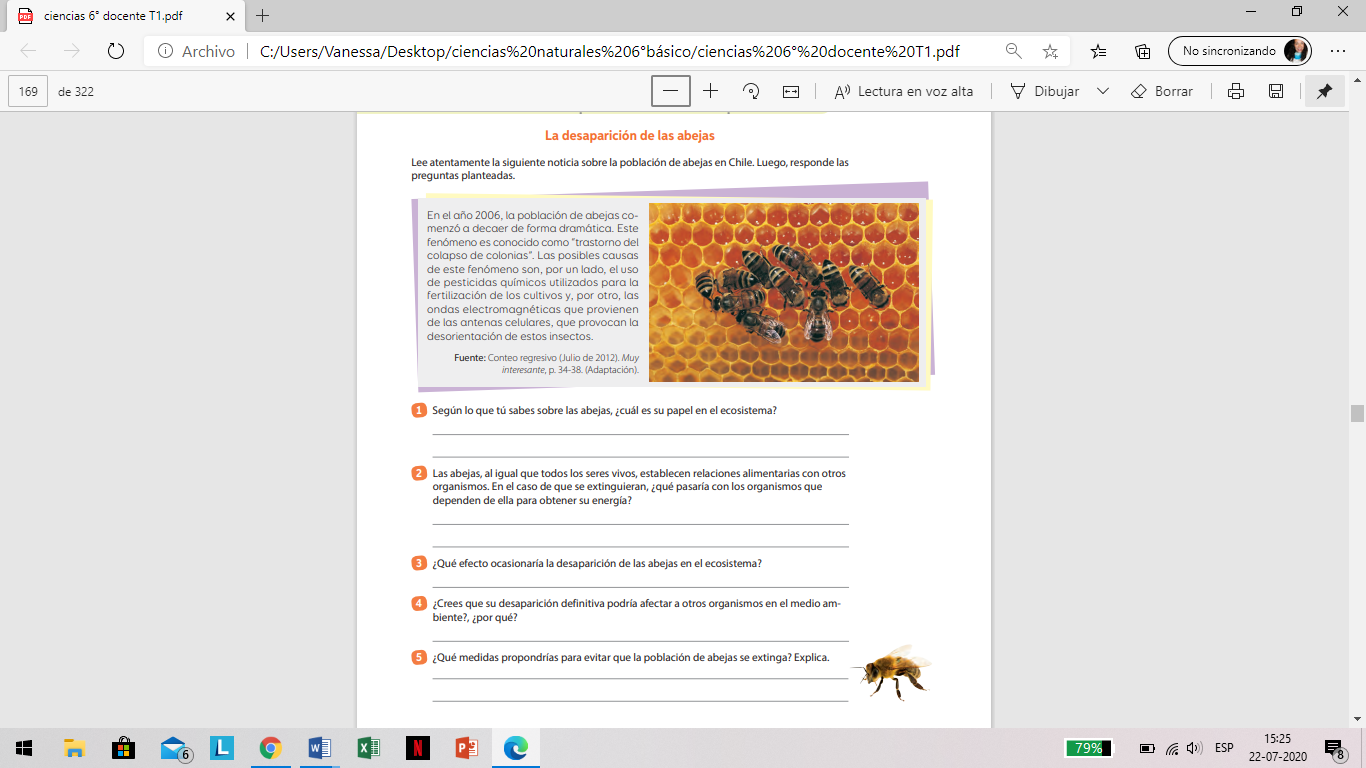 EVALUACIÓN FORMATIVA DE CIENCIAS NATURALES UNIDAD N°2(Actividad N°2 de Priorización Curricular)NOMBRE:___________________________________________OBJETIVO : Investigar sobre situaciones que alteran el equilibrio natural proponiendo medidas preventivas.  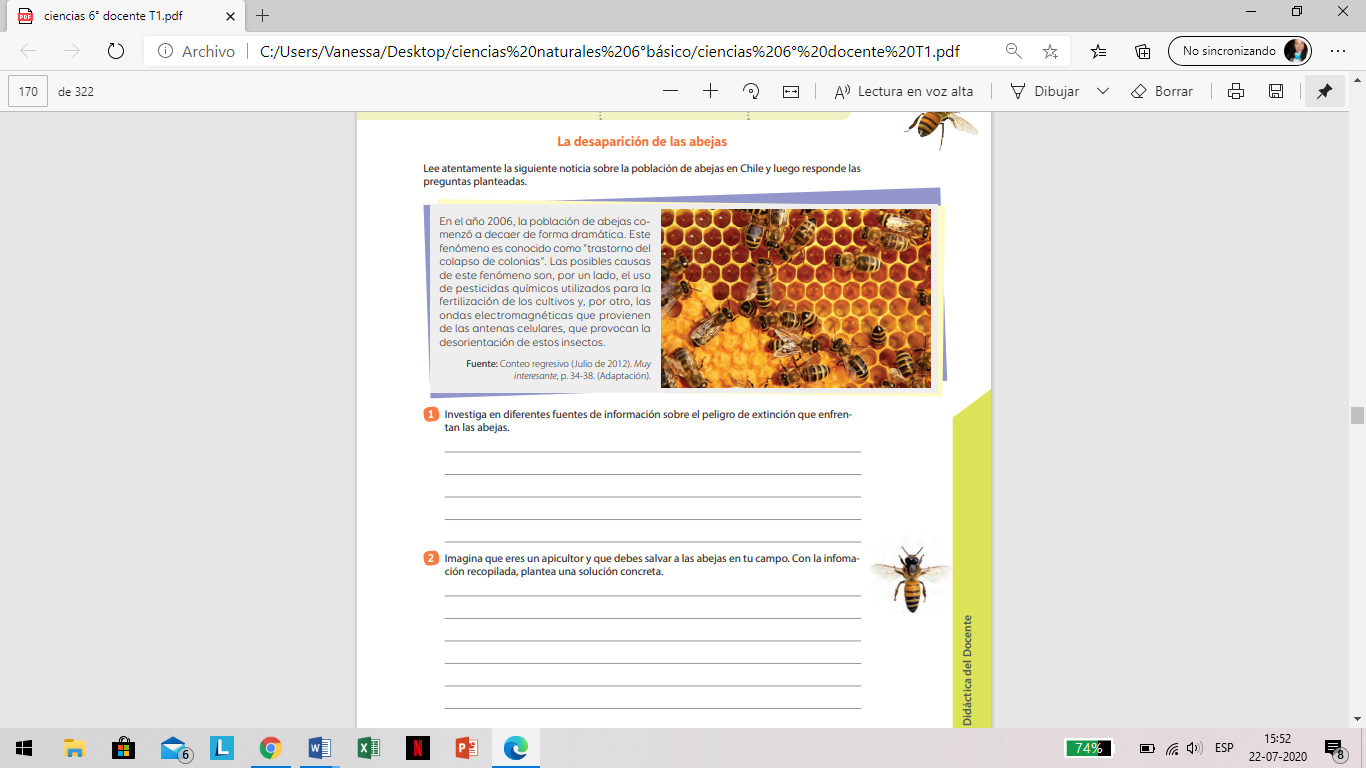 